											Příloha č. 9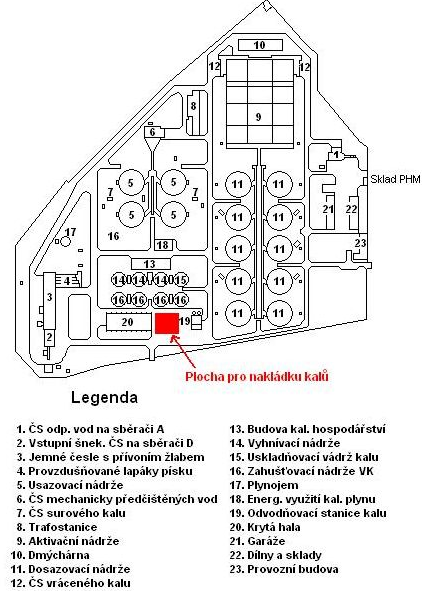 